MOÇÃO Nº Assunto: De congratulação à Soldado da Policia Militar Mariana de Moura Gomes, pertencente ao efetivo da Segunda Companhia de Policia Militar de Itatiba, PELO DESTAQUE PROFISSIONAL DO MÊS.Senhor Presidente:CONSIDERANDO que a Soldado da Policia Militar Mariana, pertencente ao efetivo da Segunda Companhia de Policia Militar de Itatiba há quase dois anos, foi escolhida como profissional de destaque do mês de setembro de 2017 por demonstrar extremo profissionalismo e inúmeras qualidades nos relevantes serviços prestados à comunidade Itatibense.CONSIDERANDO que a Policial Militar contribuiu sobremaneira para melhorar a segurança pública da cidade, realizando a prisão de quatro criminosos durante o mês, alguns logo após terem cometido crimes e outros que estavam foragidos do sistema prisional, arriscando sua vida para defender a sociedade.CONSIDERANDO que a Policial ainda se destacou durante seu turno de trabalho ao auxiliar na realização do sonho de uma criança de 6 anos que queria uma festa de aniversário com o tema “Polícia Militar” para homenagear o pai que era policial militar e morreu no começo desse ano em um trágico acidente de trânsito, e ao saber da história que envolvia a festa de aniversário dessa criança, imediatamente se mobilizou e compareceu no local para realizar seu desejo, prestigiar e levar um pouco mais de felicidade ao garoto, algo que com certeza será inesquecível para ele.CONSIDERANDO o mérito, a seriedade e honradez da homenagem do destaque profissional do mês, pelo trabalho e por ser a primeira mulher a receber a homenagem.CONSIDERANDO que esta homenagem é um símbolo de orgulho e incentivo à tantas outras mulheres que deixam seus lares, diariamente, que não desistem diante das dificuldades e executam com muito afinco sua labuta.APRESENTO à apreciação do Soberano Plenário, na forma regimental, uma MOÇÃO DE CONGRATULAÇÃO à Soldado da Policia Militar Mariana de Moura Gomes, pertencente ao efetivo da Segunda Companhia de Policia Militar de Itatiba, PELO DESTAQUE PROFISSIONAL DO MÊS.SALA DAS SESSÕES, 21 de outubro de 2017.LEILA BEDANIVereadora – PV________________________________________________________________________________________________________________________________________________________________________________________________________________________________________________________________________________________________________________________________________________________________________________________________________________________________________________________________________________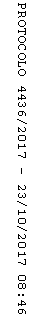 